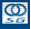 موضوع:  با سلامخانم لي لا صداقت کارشناس تست 2222لللل555شماره نامه:تاريخ نامه:پيوست:با تشکرمديرعاملايرج نورپرور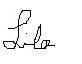 